Realice un plan paso a paso para mejorar su salud—y su vida.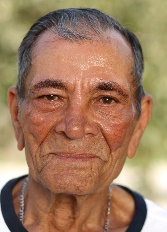 "La clase me ayudó a controlar mejor mi diabetes, y mi A1C ahora está dentro de los límites normales."  — Juan de Virginia"He aprendido que hay gente como yo que no vive la vida al máximo debido a una enfermedad crónica, y que podemos salir adelante."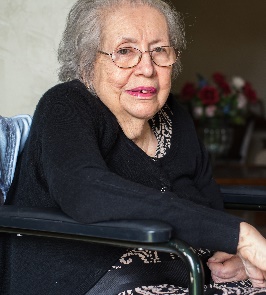  – Carolina de Washington"Después de realizar el taller, he bajado 25 libras desde entonces. Comencé a realizar ejercicios y comer más sano. Después de bajar de peso con una nutrición adecuada y ejercicios, he podido bajar el medicamentó para mi presión alta y ahora mi presión es de aproximadamente 130/70. Me siento muy bien y tengo mucha más energía."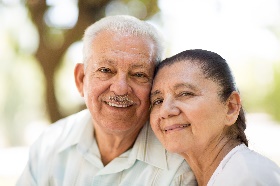 —Samuel de Virginia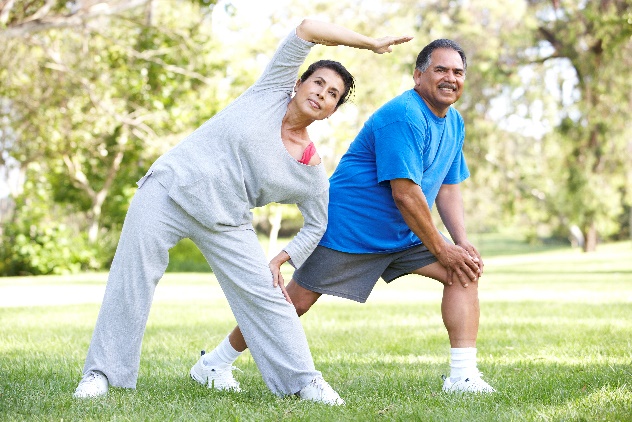 ¡Inscríbase hoy—y póngase en control de su salud![PROGRAM NAME] es GRATIS, pero el cupo es limitado.Llame hoy: xxx-xxx-xxxx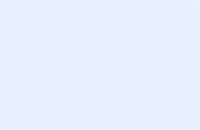 [ADDRESS][WEBSITE]"El dolor me dominaba.       Siempre diciéndome qué podía y qué no podía hacer. Este taller ME devolvió el control." 	             – Sonia de Washington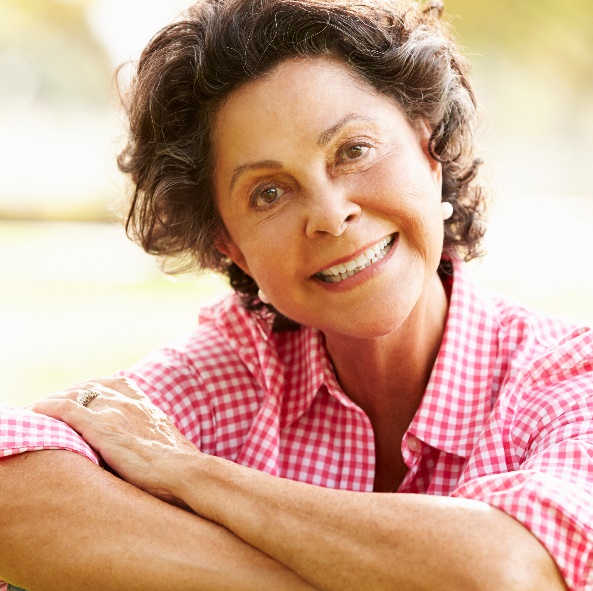 Póngase a cargo de su salud con [PROGRAM NAME]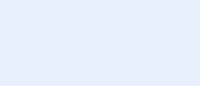 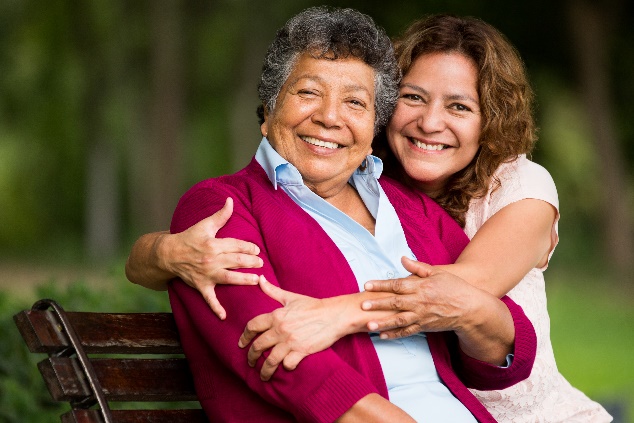 No permita que un problema de salud persistente controle su vida. Vivir con una enfermedad crónica tal como diabetes, artritis, alta presión sanguínea, enfermedad cardíaca, dolor, o ansiedad puede ser un desafío diario. Pero no tiene que ser así.[PROGRAM NAME] ofrecido por [ORGANIZATION NAME] puede ayudarlo a tomar el control de su salud—y sentirse mejor.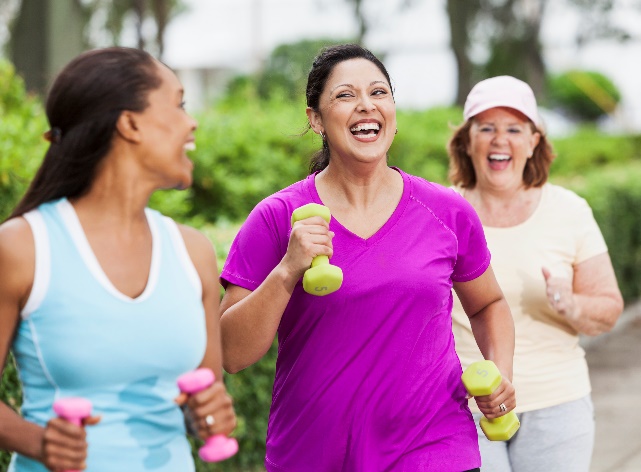 Reciba consejos prácticos que puede usar de inmediato. [PROGRAM NAME] es un taller de 6 semanas con clases de 2.5 horas cada semana.Reciba apoyo de personas como usted que viven con problemas de salud persistentesAprenda relajación y otras estrategias para lidiar con el dolor, la fatiga, y la frustración Descubra cómo una alimentación saludable puede mejorar su problema de saludDiseñe un programa de ejercicios que funcione para ustedEntienda nuevas opciones de tratamientoExplore cómo hablar con su médico y familia sobre su salud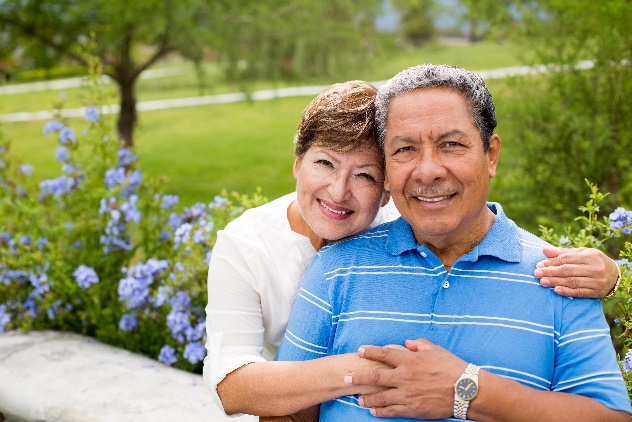 [PROGRAM NAME] es GRATIS y está comprobada que funciona.La investigación determinó que las personas que completan las clases del [PROGRAM NAME]:Se sienten más sanas y tienen una mejor calidad de vida Tienen menos días de enfermedad y depresión Pueden controlar mejor los síntomas como el cansancio, el dolor, falta de aire, estrés, y los problemas de sueño Están físicamente más activasMejoran la comunicación con los médicosToman medicamentos según lo prescritoSe sienten más seguras al completar formularios médicos